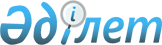 О предоставлении в 2024 году социальной поддержки специалистам здравоохранения, образования, социального обеспечения, культуры, спорта и агропромышленного комплекса, государственным служащим аппаратов акимов сел, поселка, сельских округов, прибывшим для работы и проживания в сельские населенные пункты Каратобинского районаРешение Каратобинского районного маслихата Западно-Казахстанской области от 22 февраля 2024 года № 12-4
      В соответствии со статьей 6 Закона Республики Казахстан "О местном государственном управлении и самоуправлении в Республики Казахстан", пунктом 8 статьи 18 Закона Республики Казахстан "О государственном регулировании развития агропромышленного комплекса и сельских территорий", пунктом 1 приказа Министра национальной экономики Республики Казахстан от 29 июня 2023 года № 126 "Об определении размеров предоставления мер социальной поддержки специалистам в области здравоохранения, образования, социального обеспечения, культуры, спорта и агропромышленного комплекса, государственным служащим аппаратов акимов сел, поселков, сельских округов, прибывшим для работы и проживания в сельские населенные пункты", приказом Министра национальной экономики Республики Казахстан от 6 ноября 2014 года № 72 "Об утверждении Правил предоставления мер социальной поддержки специалистам в области здравоохранения, образования, социального обеспечения, культуры, спорта и агропромышленного комплекса, государственным служащим аппаратов акимов сел, поселков, сельских округов, прибывшим для работы и проживания в сельские населенные пункты", пунктом 12 статьи 56 Закона Республики Казахстан "О государственной службе Республики Казахстан" Каратобинский районный маслихат РЕШИЛ:
      1. Предоставить в 2024 году специалистам здравоохранения, образования, социального обеспечения, культуры, спорта и агропромышленного комплекса, государственным служащим аппаратов акимов сел, поселка, сельских округов, прибывшим для работы и проживания в сельские населенные пункты Каратобинского района:
      1) подъемное пособие в сумме, равной стократному месячному расчетному показателю;
      2) социальную поддержку для приобретения или строительства жилья – бюджетный кредит для специалистов, прибывших:
      в сельские населенные пункты, являющиеся административными центрами района, в сумме, не превышающей две тысячи пятисоткратного размера месячного расчетного показателя;
      в сельские населенные пункты в сумме, не превышающей две тысячи кратного размера месячного расчетного показателя.
      2. Установить, что государственным служащим аппаратов акимов сел, поселка и сельских округов, прибывшим для работы и проживания в сельские населенные пункты Каратобинского района, подъемное пособие и социальная поддержка для приобретения или строительства жилья – бюджетный кредит, предусмотренные пунктом 1 настоящего решения, предоставляются с учетом ограничений, предусмотренных пунктом 12 статьи 56 Закона Республики Казахстан "О государственной службе Республики Казахстан".
      3. Настоящее решение вводится в действие по истечении десяти календарных дней после дня его первого официального опубликования и распространяется на правоотношения, возникшие с 1 января 2024 года.
					© 2012. РГП на ПХВ «Институт законодательства и правовой информации Республики Казахстан» Министерства юстиции Республики Казахстан
				
      Председатель маслихата

Н. Мендешов
